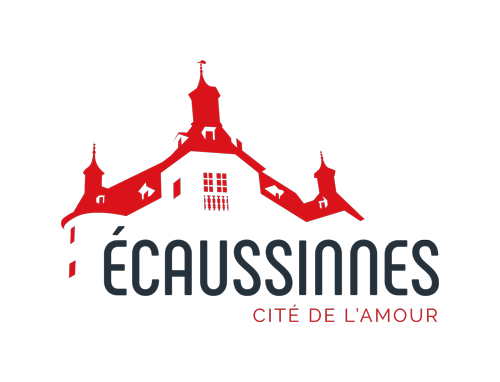 I. Données d’identification du demandeur	a) Personne physique              Nom : ……………………………………………………..… Prénom : ……………..…………………………… b) Personne morale :	Nom de la société : …………………………………………..	Forme de la société : ………………………………………..Rue :.. ..……………..…………………………………………………………………….  N°……. Bte …. Code Postal : …………………………..Commune …………..…………………………………….……………… 	Tél. ………………………..…………..... E-mail : ……………………..…………………………………..…………..	N° de registre national : ………………………………………..II. Données d’identification de l’établissementNom de l’établissement : ……………………………………………………..…..……………..……	Rue : ……………..…………………………………………………………………….  N°……. Bte …. 	Code postal : .......................................... Commune :....................................................................	Type d’activité : ……………………………………………………………………………………………… Numéro d'entreprise : …………………………………………………………………	Code NACE : …………III. Données bancaires pour le versement de la prime de soutien	Nom du titulaire du compte bancaire (identique au demandeur) : …………..…….……………… 	N° compte IBAN : ……………………………………………………………………………………… Code Bic : ……………………………………….IV.- A joindre au présent documentUne attestation bancaire relative au compte à vue de l’entreprise (ou un extrait de compte récent reprenant le nom de l’entreprise et le numéro de compte)Une déclaration de TVA du troisième trimestre 2020 (ou des factures datant de septembre/octobre 2020 d’achat de fournitures spécifiques à votre activité prouvant votre ouverture à cette période)Une copie recto-verso de la carte d’identité du signataire de la demandeUne copie d’un bail commercial si existantLe présent formulaire et les annexes utiles doivent être adressés entre le 5 avril et le 31 mai 2021 au Service « commerce » de la commune d’Ecaussinnespar courrier postal à l’adresse «Administration Communale - Service « commerce » - Grand-Place 3 – 7190 Ecaussinnespar courrier électronique à l’adresse suivante : michael.vanhoeke@ecaussinnes.beDate ......... / ......... / ................... Signature,Prime de soutien au commerce suite aux mesures prises dans le cadre de la COVID-19Formulaire de demandeNombre total de pages en annexe : Je déclare avoir pris connaissance et accepter les termes du règlement communal de prime de soutien au commerce suite aux mesures prises dans le cadre de la Covid-19Je déclare que toutes les données fournies dans le présent formulaire sont sincères et véritables. Je m’engage sur l’honneur à poursuivre mon activité sur l’entité d’Ecaussinnes 